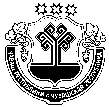 В соответствии с Федеральным законом от 30.04.2021 №116-ФЗ «О внесении изменений в отдельные законодательные акты Российской Федерации», Собрание депутатов Кадикасинского сельского поселения Моргаушского района Чувашской Республики р е ш и л о :Внести в решение Собрания депутатов Кадикасинского сельского поселения Моргаушского района Чувашской Республики от 15.05.2020 г. №С-61/2 « Об утверждении Положения о муниципальной службе в Кадикасинском сельском поселении Моргаушского района Чувашской Республики» (далее – Положение) следующие изменения:1.1. В статье 10 Положения:а)  пункт 9 изложить в следующей редакции:«9) прекращения гражданства Российской Федерации либо гражданства иностранного государства - участника международного договора Российской Федерации, в соответствии с которым иностранный гражданин имеет право быть избранным в органы местного самоуправления, наличия гражданства (подданства) иностранного государства либо вида на жительство или иного документа, подтверждающего право на постоянное проживание на территории иностранного государства гражданина Российской Федерации либо иностранного гражданина, имеющего право на основании международного договора Российской Федерации быть избранным в органы местного самоуправления, если иное не предусмотрено международным договором Российской Федерации;";  б) дополнить пунктом 9.1 следующего содержания:  "9.1) сообщать в письменной форме представителю нанимателя (работодателю) о приобретении гражданства (подданства) иностранного государства либо получении вида на жительство или иного документа, подтверждающего право на постоянное проживание гражданина на территории иностранного государства, в день, когда муниципальному служащему стало известно об этом, но не позднее пяти рабочих дней со дня приобретения гражданства (подданства) иностранного государства либо получения вида на жительство или иного документа, подтверждающего право на постоянное проживание гражданина на территории иностранного государства;";1.2. В статье 11 Положения п.п.6 и п.п.7 пункта 1 изложить в следующей редакции:       «6) прекращения гражданства Российской Федерации либо гражданства (подданства) иностранного государства - участника международного договора Российской Федерации, в соответствии с которым иностранный гражданин имеет право находиться на муниципальной службе;       7) наличия гражданства (подданства) иностранного государства либо вида на жительство или иного документа, подтверждающего право на постоянное проживание гражданина на территории иностранного государства, если иное не предусмотрено международным договором Российской Федерации;»;          1.3. пункт 4 статьи 17  Положения изложить в следующей редакции:         «4. При поступлении на муниципальную службу гражданин представляет:         1) заявление с просьбой о поступлении на муниципальную службу и замещении должности муниципальной службы;         2) собственноручно заполненную и подписанную анкету по форме, установленной уполномоченным Правительством Российской Федерации федеральным органом исполнительной власти;         3) паспорт;         4) трудовую книжку и (или) сведения о трудовой деятельности, оформленные в установленном законодательством порядке, за исключением случаев, когда трудовой договор (контракт) заключается впервые;         5) документ об образовании;6) документ, подтверждающий регистрацию в системе индивидуального (персонифицированного) учета, за исключением случаев, когда трудовой договор (контракт) заключается впервые;         7) свидетельство о постановке физического лица на учет в налоговом органе по месту жительства на территории Российской Федерации;8) документы воинского учета - для граждан, пребывающих в запасе, и лиц, подлежащих призыву на военную службу;         9) заключение медицинской организации об отсутствии заболевания, препятствующего поступлению на муниципальную службу;        10) сведения о доходах за год, предшествующий году поступления на муниципальную службу, об имуществе и обязательствах имущественного характера;       11) сведения, предусмотренные статьей 15.1 настоящего Федерального закона от 02.03.2007 №25-ФЗ «О муниципальной службе в Российской Федерации»;       12) иные документы, предусмотренные федеральными законами, указами Президента Российской Федерации и постановлениями Правительства Российской Федерации.».         2. Настоящее решение вступает в силу после его официального опубликования.Глава Кадикасинского сельского поселения                                              Г.Г.ЛебедевЧувашская РеспубликаСобрание депутатовКадикасинского сельского поселенияМоргаушского районаРЕШЕНИЕ20.12.2021 г. № С-23/2Деревня КораккасыЧãваш Республики                                                          Муркаш районĕнКатькас ял поселенийĕн                                                             депутачĕсен ПухãвĕЙЫШĂНУ20.12.2021 г. № С-23/2Кораккас ялěО внесении изменений в решение Собрания депутатов Кадикасинского сельского поселения Моргаушского района Чувашской Республики от 15.05.2020 г. №С-61/2 «Об утверждении Положения о муниципальной службе в Кадикасинском сельском поселении Моргаушского района Чувашской Республики»